  ҠАРАР                                                                                                                      РЕШЕНИЕ28  апрель 2021й.	                              №82                                   28  апреля 2021г. Об отмене решения Совета сельского поселения Воздвиженский сельсовет муниципального района Альшеевский район Республики Башкортостан от 25.05.2019г. №186                                           «Об утверждении  порядка формирования, ведения, обязательного опубликования перечня муниципального имущества сельского поселения Воздвиженский сельсовет  муниципального района Альшеевский район  Республики Башкортостан  в целях предоставления во владение и (или) пользование на долгосрочной основе субъектам малого и среднего предпринимательства и организациям, образующим инфраструктуру поддержки субъектов малого и среднего предпринимательства» В целях приведения нормативных правовых актов Совета сельского поселения Воздвиженский сельсовет муниципального района Альшеевский район Республики Башкортостан в соответствие с действующим законодательством, Совет сельского поселения Воздвиженский сельсовет муниципального района Альшеевский район Республики Башкортостан  р е ш и л:         1. Отменить Решение Совета сельского поселения Воздвиженский сельсовет  муниципального района Альшеевский район Республики Башкортостан от 24.05.2019 года  № 186 «Об утверждении  порядка формирования, ведения, обязательного опубликования перечня муниципального имущества сельского поселения Воздвиженский сельсовет  муниципального района Альшеевский район  Республики Башкортостан в целях предоставления во владение и (или) пользование на долгосрочной основе субъектам малого и среднего предпринимательства и организациям, образующим инфраструктуру поддержки субъектов малого и среднего предпринимательства».         2. Настоящее решение обнародовать в установленном порядке и разместить на официальном сайте  сельского поселения Воздвиженский сельсовет муниципального района Альшеевский район Республики Башкортостан.        3. Настоящее решение вступает в силу со дня  обнародования в установленном порядке.Глава сельского поселения                                                                     Ф.Н.МазитовБАШҠОРТОСТАН РЕСПУБЛИКАҺЫӘЛШӘЙ РАЙОНЫМУНИЦИПАЛЬ РАЙОНЫНЫҢВОЗДВИЖЕНКА АУЫЛ СОВЕТЫАУЫЛ БИЛӘМӘҺЕ СОВЕТЫ (БАШҠОРТОСТАН  РЕСПУБЛИКАҺЫ  ӘЛШӘЙ  РАЙОНЫ  ВОЗДВИЖЕНКА  АУЫЛ  СОВЕТЫ)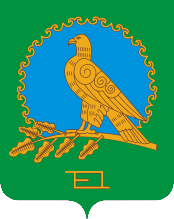 СОВЕТ СЕЛЬСКОГО ПОСЕЛЕНИЯВОЗДВИЖЕНСКИЙ СЕЛЬСОВЕТМУНИЦИПАЛЬНОГО РАЙОНААЛЬШЕЕВСКИЙ РАЙОНРЕСПУБЛИКИ БАШКОРТОСТАН(ВОЗДВИЖЕНСКИЙ  СЕЛЬСОВЕТ АЛЬШЕЕВСКОГО  РАЙОНА  РЕСПУБЛИКИ  БАШКОРТОСТАН)